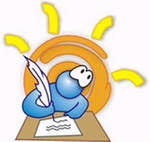 Я никогда не бываю так занят, как в часы своего досуга.
ЦицеронУважаемые студенты приглашаем Вас для участия в конкурсе «Студенческий досуг»В жизни каждого человека есть увлечение, которое помогает скрасить трудные минуты жизни, сближает человека с миром искусства, природы, с миром людей, помогает найти смысл жизни. Мир увлечений очень разнообразен. У каждого из нас есть время, которое мы тратим на занятие любимым делом, где можно отдохнуть, расслабиться, набраться сил. Преподнесите ваше хобби красочно, увлекательно и грамотно! Сайт конкурса: http://konkyrs.3dn.ru/Конкурс проводится интернет – сообществом Профобразование с целью развития творческих способностей учащихся НПО и СПО.
К участию в конкурсе приглашаются учащиеся образовательных учреждений НПО и студенты СПО, руководители проектов.
Конкурс разделен на две номинации;
1.Презентация в формате Power Point 97-2007 с размещением на сайте http://www.slideboom.com/
2. Видеоролик с размещением на сайте http://www.youtube.com/Прием работ на конкурс начинается с 4 марта 2012 года.Ознакомиться с требованиями к работам и критериями оценки (положение о конкурсе «Студенческий досуг») Вы можете в 216 кабинете (обращаться к Сарбаш Марии Дмитриевне)